ПРАКТИЧЕСКАЯ РАБОТА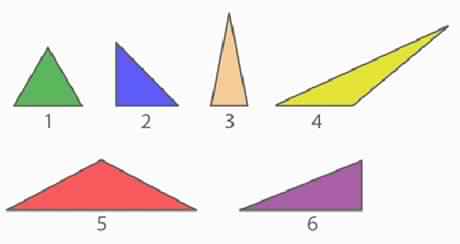 Задание 2.  Найдите неизвестные углы в треугольниках.ТреугольникУглыУглыУглыСтороныСтороныСтороныНазвание по угламНазвание по сторонам123456